CÂMARA MUNICIPAL DE SANTA BÁRBARA D’ESTE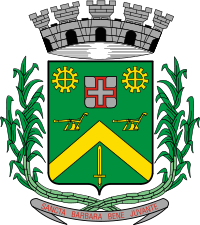 “Palácio 15 de Junho”Gabinete do Vereador CARLOS FONTES“Posso todas as coisas Naquele que me fortalece”(Felipenses cap. 4 ver. 13)REQUERIMENTO Nº 91/2011De Informações“Com relação a todas as locações da Usina Santa Bárbara, realizadas no ano de 2009 e no ano de 2010, conforme especifica”.Tendo em vista a melhor transparência do Poder Público para com a população barbarense, a Câmara Municipal, através deste Vereador, tem o interesse em esclarecer dúvidas com relação aos dispêndios municipais,REQUEIRO à Mesa, na forma regimental, depois de ouvido o Plenário, oficiar ao senhor Prefeito Municipal, solicitando-lhe envio de documentos e as seguintes informações:1 – Quantos e quais os eventos que foram realizados na Usina Santa Bárbara no exercício de 2009 e 2010? Enviar para esta Casa de Leis, cópias dos contratos e cópias dos extratos bancários referentes ao recebimento dos valores das locações.2 – Enviar para esta Casa de Leis, documentos comprobatórios (contratos) dos eventos em que a Usina Santa Bárbara foi cedida sem a cobrança da locação, bem como as justificativas de cada evento isento do pagamento da locação.3 – Há casos de pendências do pagamento pela locação da Usina Santa Bárbara, para a realização de eventos? Caso positivo, enviar para esta Casa de Leis, contratos e documentos que comprovem tais atrasos, e informar quais as providências que esta Administração Municipal está tomando quanto a esses possíveis casos de atrasos no pagamento? Detalhar a resposta.4 - Outras informações que julgarem necessárias.Plenário “Dr. Tancredo Neves”, em 03 de fevereiro de 2011.CARLOS FONTES - Vereador / DEM-